Краткосрочный план урока по геометрии  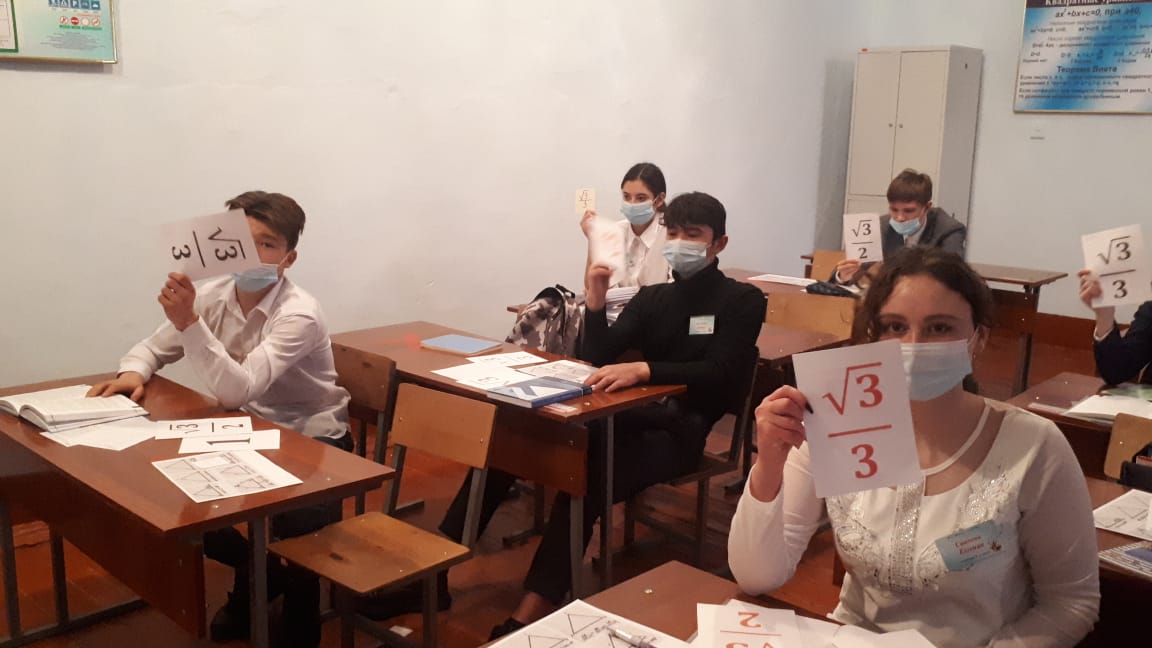 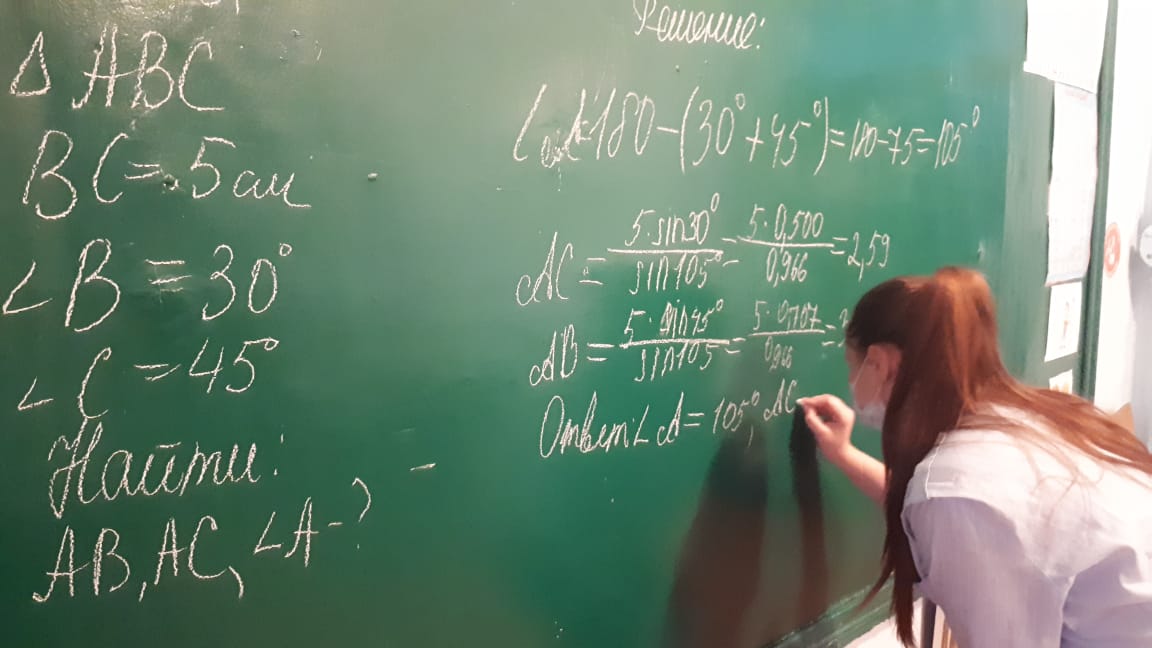 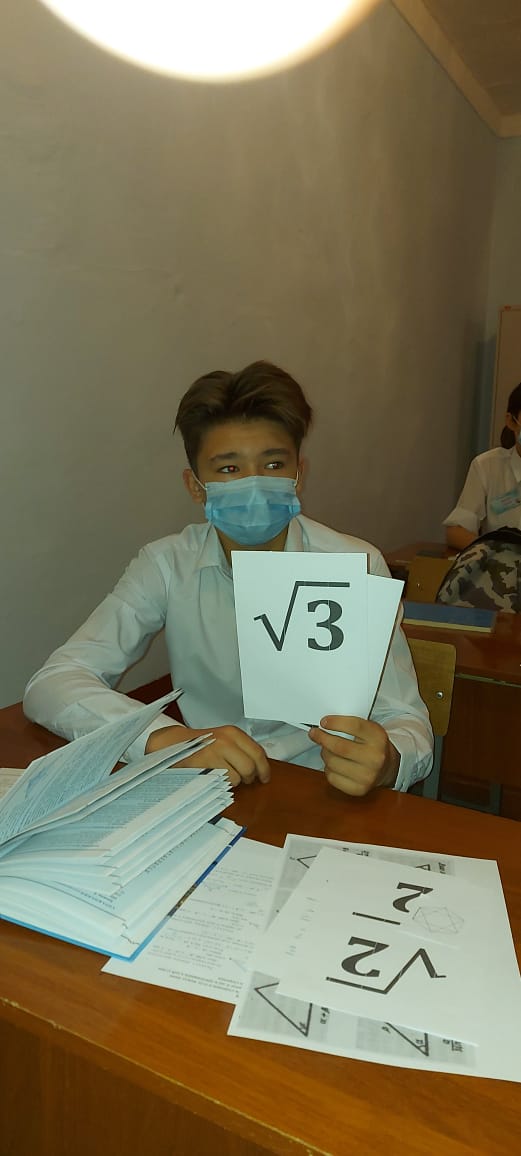 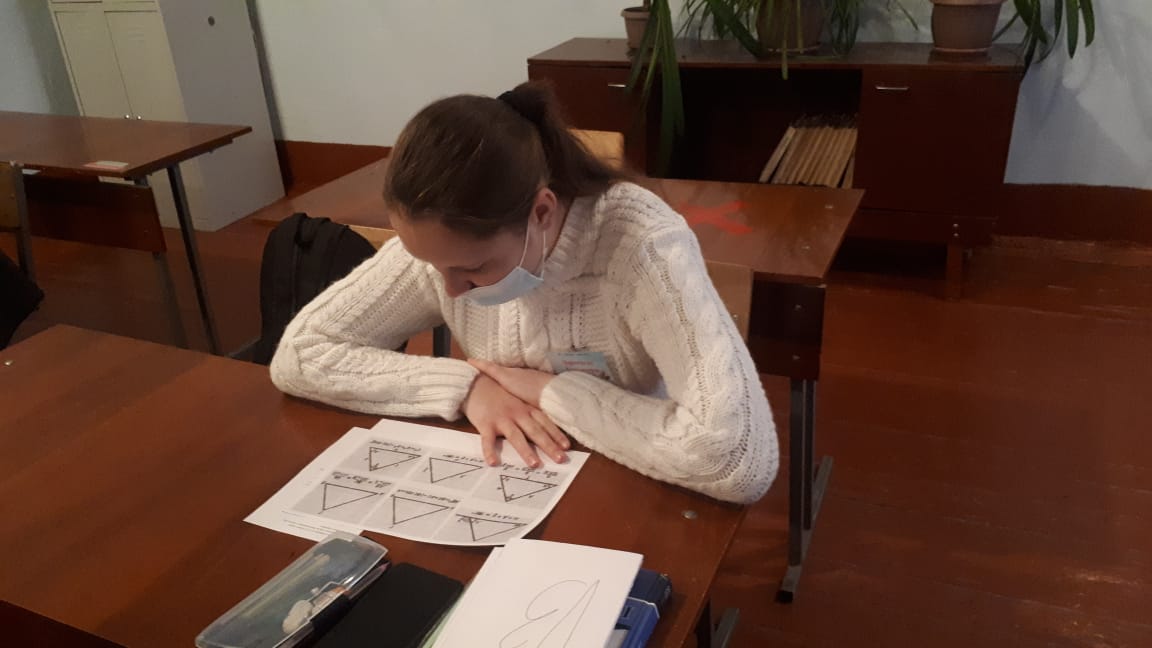 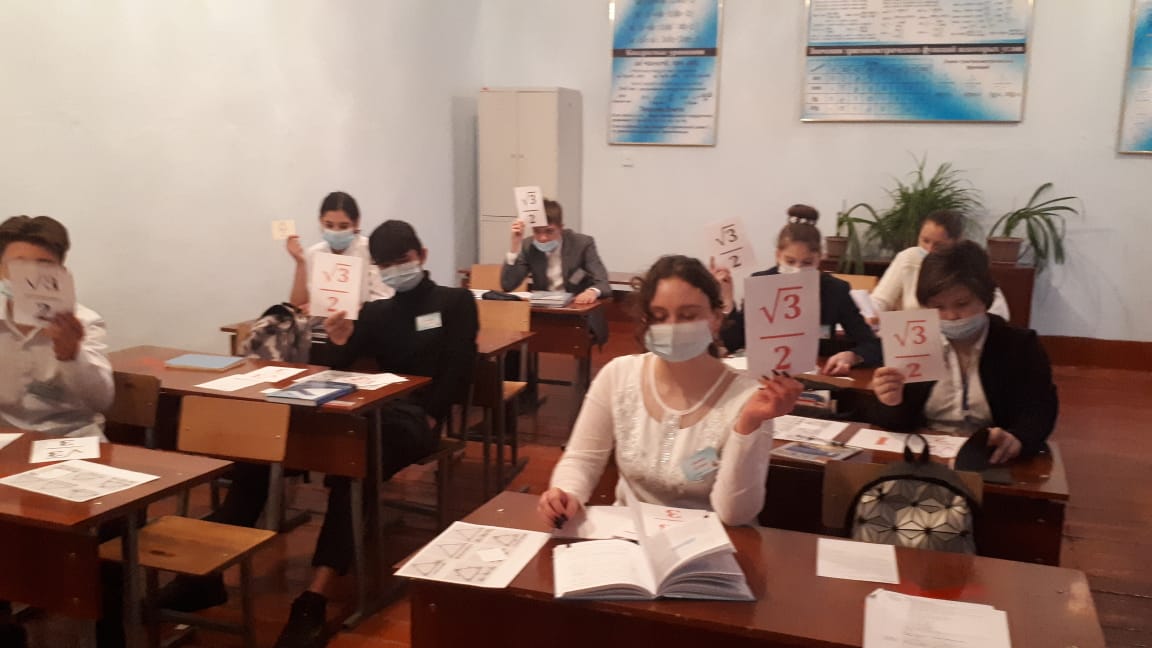 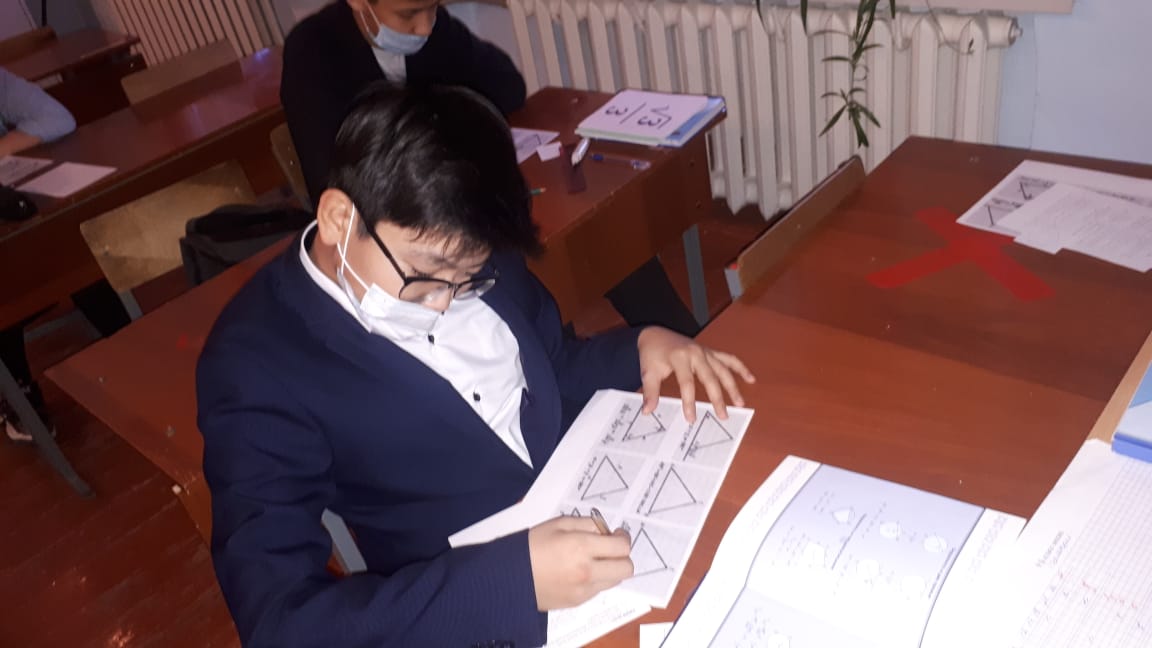 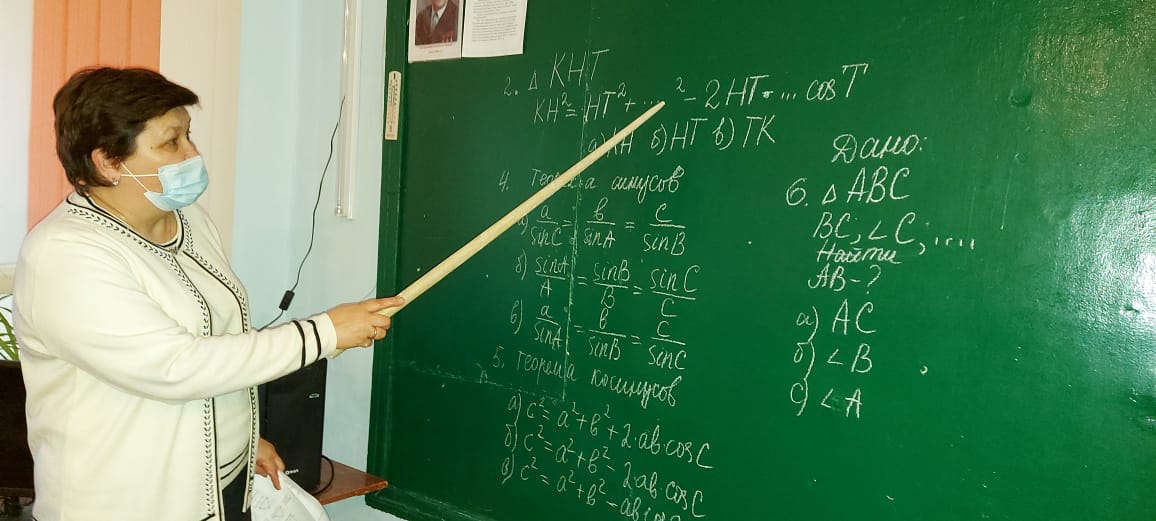 Дата: 09.02.21Дата: 09.02.21Класс: 9Класс: 9Школа-лицей № 1 Школа-лицей № 1 Школа-лицей № 1 ФИО учителя: Стурова О.А.ФИО учителя: Стурова О.А.ФИО учителя: Стурова О.А.Раздел 9.1В Решение треугольниковРаздел 9.1В Решение треугольниковРаздел 9.1В Решение треугольниковРаздел 9.1В Решение треугольниковРаздел 9.1В Решение треугольниковРаздел 9.1В Решение треугольниковРаздел 9.1В Решение треугольниковРаздел 9.1В Решение треугольниковРаздел 9.1В Решение треугольниковРаздел 9.1В Решение треугольниковТема урокаТема урокаТема урокаРешение треугольников	Решение треугольников	Решение треугольников	Решение треугольников	Решение треугольников	Решение треугольников	Решение треугольников	Вид урокаВид урокаВид урокаУрок  практического применения знаний.Урок  практического применения знаний.Урок  практического применения знаний.Урок  практического применения знаний.Урок  практического применения знаний.Урок  практического применения знаний.Урок  практического применения знаний.Цели обучения,которые достигаются на данном  урокеЦели обучения,которые достигаются на данном  урокеЦели обучения,которые достигаются на данном  уроке9.1.3.10 применять теоремы синусов и косинусов для решения треугольников и прикладных задач;9.1.3.10 применять теоремы синусов и косинусов для решения треугольников и прикладных задач;9.1.3.10 применять теоремы синусов и косинусов для решения треугольников и прикладных задач;9.1.3.10 применять теоремы синусов и косинусов для решения треугольников и прикладных задач;9.1.3.10 применять теоремы синусов и косинусов для решения треугольников и прикладных задач;9.1.3.10 применять теоремы синусов и косинусов для решения треугольников и прикладных задач;9.1.3.10 применять теоремы синусов и косинусов для решения треугольников и прикладных задач;Цели урокаЦели урокаЦели урокаВсе: применять теоремы синусов и косинусов при решении простейших задач;Большинство: применять теоремы синусов и косинусов для нахождения неизвестных элементов треугольника; Некоторые: применять теоремы синусов и косинусов при решении прикладных задач.Все: применять теоремы синусов и косинусов при решении простейших задач;Большинство: применять теоремы синусов и косинусов для нахождения неизвестных элементов треугольника; Некоторые: применять теоремы синусов и косинусов при решении прикладных задач.Все: применять теоремы синусов и косинусов при решении простейших задач;Большинство: применять теоремы синусов и косинусов для нахождения неизвестных элементов треугольника; Некоторые: применять теоремы синусов и косинусов при решении прикладных задач.Все: применять теоремы синусов и косинусов при решении простейших задач;Большинство: применять теоремы синусов и косинусов для нахождения неизвестных элементов треугольника; Некоторые: применять теоремы синусов и косинусов при решении прикладных задач.Все: применять теоремы синусов и косинусов при решении простейших задач;Большинство: применять теоремы синусов и косинусов для нахождения неизвестных элементов треугольника; Некоторые: применять теоремы синусов и косинусов при решении прикладных задач.Все: применять теоремы синусов и косинусов при решении простейших задач;Большинство: применять теоремы синусов и косинусов для нахождения неизвестных элементов треугольника; Некоторые: применять теоремы синусов и косинусов при решении прикладных задач.Все: применять теоремы синусов и косинусов при решении простейших задач;Большинство: применять теоремы синусов и косинусов для нахождения неизвестных элементов треугольника; Некоторые: применять теоремы синусов и косинусов при решении прикладных задач.Критерий оцениванияКритерий оцениванияКритерий оцениванияУчащийся: - применяет теоремы синусов и косинусов при решении простейших задач; - находит неизвестные элементы треугольника, применяя теоремы синусов и косинусов; - решает прикладные задачи, применяя теоремы синусов и косинусов.Учащийся: - применяет теоремы синусов и косинусов при решении простейших задач; - находит неизвестные элементы треугольника, применяя теоремы синусов и косинусов; - решает прикладные задачи, применяя теоремы синусов и косинусов.Учащийся: - применяет теоремы синусов и косинусов при решении простейших задач; - находит неизвестные элементы треугольника, применяя теоремы синусов и косинусов; - решает прикладные задачи, применяя теоремы синусов и косинусов.Учащийся: - применяет теоремы синусов и косинусов при решении простейших задач; - находит неизвестные элементы треугольника, применяя теоремы синусов и косинусов; - решает прикладные задачи, применяя теоремы синусов и косинусов.Учащийся: - применяет теоремы синусов и косинусов при решении простейших задач; - находит неизвестные элементы треугольника, применяя теоремы синусов и косинусов; - решает прикладные задачи, применяя теоремы синусов и косинусов.Учащийся: - применяет теоремы синусов и косинусов при решении простейших задач; - находит неизвестные элементы треугольника, применяя теоремы синусов и косинусов; - решает прикладные задачи, применяя теоремы синусов и косинусов.Учащийся: - применяет теоремы синусов и косинусов при решении простейших задач; - находит неизвестные элементы треугольника, применяя теоремы синусов и косинусов; - решает прикладные задачи, применяя теоремы синусов и косинусов.Языковые целиЯзыковые целиЯзыковые целиУчащиеся будут:- проговаривать формулировку теоремы синусов и теоремы косинусов;- комментировать решение задач, грамотно используя математические термины.Предметная лексика и терминология:- элементы треугольника;- синус угла, косинус угла;- угол, противолежащий стороне треугольника;- сторона, противолежащая углу треугольника;Серия полезных фраз для диалога/письма:- квадрат любой стороны треугольника равен…; - удвоенное произведение сторон на косинус угла между ними;- отношение стороны треугольника к синусу противолежащего угла равно…;- чтобы найти значение косинуса (синуса) угла, надо…;Учащиеся будут:- проговаривать формулировку теоремы синусов и теоремы косинусов;- комментировать решение задач, грамотно используя математические термины.Предметная лексика и терминология:- элементы треугольника;- синус угла, косинус угла;- угол, противолежащий стороне треугольника;- сторона, противолежащая углу треугольника;Серия полезных фраз для диалога/письма:- квадрат любой стороны треугольника равен…; - удвоенное произведение сторон на косинус угла между ними;- отношение стороны треугольника к синусу противолежащего угла равно…;- чтобы найти значение косинуса (синуса) угла, надо…;Учащиеся будут:- проговаривать формулировку теоремы синусов и теоремы косинусов;- комментировать решение задач, грамотно используя математические термины.Предметная лексика и терминология:- элементы треугольника;- синус угла, косинус угла;- угол, противолежащий стороне треугольника;- сторона, противолежащая углу треугольника;Серия полезных фраз для диалога/письма:- квадрат любой стороны треугольника равен…; - удвоенное произведение сторон на косинус угла между ними;- отношение стороны треугольника к синусу противолежащего угла равно…;- чтобы найти значение косинуса (синуса) угла, надо…;Учащиеся будут:- проговаривать формулировку теоремы синусов и теоремы косинусов;- комментировать решение задач, грамотно используя математические термины.Предметная лексика и терминология:- элементы треугольника;- синус угла, косинус угла;- угол, противолежащий стороне треугольника;- сторона, противолежащая углу треугольника;Серия полезных фраз для диалога/письма:- квадрат любой стороны треугольника равен…; - удвоенное произведение сторон на косинус угла между ними;- отношение стороны треугольника к синусу противолежащего угла равно…;- чтобы найти значение косинуса (синуса) угла, надо…;Учащиеся будут:- проговаривать формулировку теоремы синусов и теоремы косинусов;- комментировать решение задач, грамотно используя математические термины.Предметная лексика и терминология:- элементы треугольника;- синус угла, косинус угла;- угол, противолежащий стороне треугольника;- сторона, противолежащая углу треугольника;Серия полезных фраз для диалога/письма:- квадрат любой стороны треугольника равен…; - удвоенное произведение сторон на косинус угла между ними;- отношение стороны треугольника к синусу противолежащего угла равно…;- чтобы найти значение косинуса (синуса) угла, надо…;Учащиеся будут:- проговаривать формулировку теоремы синусов и теоремы косинусов;- комментировать решение задач, грамотно используя математические термины.Предметная лексика и терминология:- элементы треугольника;- синус угла, косинус угла;- угол, противолежащий стороне треугольника;- сторона, противолежащая углу треугольника;Серия полезных фраз для диалога/письма:- квадрат любой стороны треугольника равен…; - удвоенное произведение сторон на косинус угла между ними;- отношение стороны треугольника к синусу противолежащего угла равно…;- чтобы найти значение косинуса (синуса) угла, надо…;Учащиеся будут:- проговаривать формулировку теоремы синусов и теоремы косинусов;- комментировать решение задач, грамотно используя математические термины.Предметная лексика и терминология:- элементы треугольника;- синус угла, косинус угла;- угол, противолежащий стороне треугольника;- сторона, противолежащая углу треугольника;Серия полезных фраз для диалога/письма:- квадрат любой стороны треугольника равен…; - удвоенное произведение сторон на косинус угла между ними;- отношение стороны треугольника к синусу противолежащего угла равно…;- чтобы найти значение косинуса (синуса) угла, надо…;Привитие ценностей Привитие ценностей Привитие ценностей Привитие таких ценностей как уважение, сотрудничество, ответственность будет осуществляться через вовлечение учащихся  в индивидуальную и групповую работу, а также посредством самооценивания и взаимооценивания. Привитие таких ценностей как уважение, сотрудничество, ответственность будет осуществляться через вовлечение учащихся  в индивидуальную и групповую работу, а также посредством самооценивания и взаимооценивания. Привитие таких ценностей как уважение, сотрудничество, ответственность будет осуществляться через вовлечение учащихся  в индивидуальную и групповую работу, а также посредством самооценивания и взаимооценивания. Привитие таких ценностей как уважение, сотрудничество, ответственность будет осуществляться через вовлечение учащихся  в индивидуальную и групповую работу, а также посредством самооценивания и взаимооценивания. Привитие таких ценностей как уважение, сотрудничество, ответственность будет осуществляться через вовлечение учащихся  в индивидуальную и групповую работу, а также посредством самооценивания и взаимооценивания. Привитие таких ценностей как уважение, сотрудничество, ответственность будет осуществляться через вовлечение учащихся  в индивидуальную и групповую работу, а также посредством самооценивания и взаимооценивания. Привитие таких ценностей как уважение, сотрудничество, ответственность будет осуществляться через вовлечение учащихся  в индивидуальную и групповую работу, а также посредством самооценивания и взаимооценивания. Межпредметные связиМежпредметные связиМежпредметные связиИнформатика (работа с микрокалькулятором), алгебра (преобразование выражений), черчение, содержание прикладных задач.Информатика (работа с микрокалькулятором), алгебра (преобразование выражений), черчение, содержание прикладных задач.Информатика (работа с микрокалькулятором), алгебра (преобразование выражений), черчение, содержание прикладных задач.Информатика (работа с микрокалькулятором), алгебра (преобразование выражений), черчение, содержание прикладных задач.Информатика (работа с микрокалькулятором), алгебра (преобразование выражений), черчение, содержание прикладных задач.Информатика (работа с микрокалькулятором), алгебра (преобразование выражений), черчение, содержание прикладных задач.Информатика (работа с микрокалькулятором), алгебра (преобразование выражений), черчение, содержание прикладных задач.Навыки использования ИКТ Навыки использования ИКТ Навыки использования ИКТ Использование интерактивной доски в качестве демонстрационного средства и средства записи.Использование интерактивной доски в качестве демонстрационного средства и средства записи.Использование интерактивной доски в качестве демонстрационного средства и средства записи.Использование интерактивной доски в качестве демонстрационного средства и средства записи.Использование интерактивной доски в качестве демонстрационного средства и средства записи.Использование интерактивной доски в качестве демонстрационного средства и средства записи.Использование интерактивной доски в качестве демонстрационного средства и средства записи.Предварительные знанияПредварительные знанияПредварительные знанияСумма углов треугольника; определения синуса, косинуса, тангенса острого угла; теорема Пифагора; теоремы синусов и косинусов; значения синуса, косинуса  углов 300, 450, 600.Сумма углов треугольника; определения синуса, косинуса, тангенса острого угла; теорема Пифагора; теоремы синусов и косинусов; значения синуса, косинуса  углов 300, 450, 600.Сумма углов треугольника; определения синуса, косинуса, тангенса острого угла; теорема Пифагора; теоремы синусов и косинусов; значения синуса, косинуса  углов 300, 450, 600.Сумма углов треугольника; определения синуса, косинуса, тангенса острого угла; теорема Пифагора; теоремы синусов и косинусов; значения синуса, косинуса  углов 300, 450, 600.Сумма углов треугольника; определения синуса, косинуса, тангенса острого угла; теорема Пифагора; теоремы синусов и косинусов; значения синуса, косинуса  углов 300, 450, 600.Сумма углов треугольника; определения синуса, косинуса, тангенса острого угла; теорема Пифагора; теоремы синусов и косинусов; значения синуса, косинуса  углов 300, 450, 600.Сумма углов треугольника; определения синуса, косинуса, тангенса острого угла; теорема Пифагора; теоремы синусов и косинусов; значения синуса, косинуса  углов 300, 450, 600.Ход урокаХод урокаХод урокаХод урокаХод урокаХод урокаХод урокаХод урокаХод урокаХод урокаЭтапы урокаЗапланированная деятельность на урокеЗапланированная деятельность на урокеЗапланированная деятельность на урокеЗапланированная деятельность на урокеЗапланированная деятельность на урокеЗапланированная деятельность на урокеЗапланированная деятельность на урокеЗапланированная деятельность на урокеРесурсыНачало урока1. Организационный момент.2.Подготовка к восприятию новых знаний.3. Постановка целей урока.	1. Организационный момент.2.Подготовка к восприятию новых знаний.3. Постановка целей урока.	1. Организационный момент.2.Подготовка к восприятию новых знаний.3. Постановка целей урока.	1. Организационный момент.2.Подготовка к восприятию новых знаний.3. Постановка целей урока.	1. Организационный момент.2.Подготовка к восприятию новых знаний.3. Постановка целей урока.	1. Организационный момент.2.Подготовка к восприятию новых знаний.3. Постановка целей урока.	1. Организационный момент.2.Подготовка к восприятию новых знаний.3. Постановка целей урока.	1. Организационный момент.2.Подготовка к восприятию новых знаний.3. Постановка целей урока.	Середина урокаИндивидуальная работа(теория)Индивидуальная работа(практика)Новая тема (теория)Новая тема (практика)II. Актуализация знанийСтанция «Теоретическая» Игра-молчанка. Закончи предложение. 1. Квадрат любой стороны треугольника равен …   а) сумме квадратов двух других сторон, минус произведение этих            сторон на косинус угла между ними;    б) сумме квадратов двух других его сторон;   в) сумме квадратов двух других сторон без удвоенного произведения       этих сторон на косинус угла между ними.2. Заполни пропуски. В треугольнике KHТ:а) KH;  б) HT;  в) TK.3. Стороны треугольника пропорциональныа) тангенсам противолежащих угловб) косинусам противолежащих угловс) синусам противолежащих углов4. Теорема синусов.а) б) в) 5. Теорема косинусов.     а) с2 = a2+ b2 + 2ab cosC     б) с2 = a2+ b2 - 2ab cosC     с) с2 = a2+ b2 - b cosB 6. В треугольнике АВС известны: длина стороны ВС и величина угла С. Чтобы вычислить сторону АВ, нужно знать:а) АС;б) ∠ В;с) ∠ А;Практическая работа: Cтанция  «Практическая»1.Найди ошибку 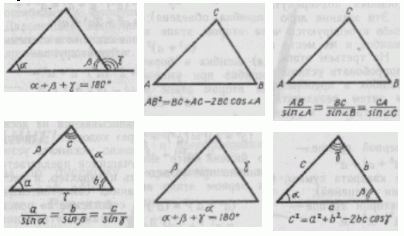 Найдите ошибки в записях товарищей и исправьте их.2.Ответьте на вопросыSin   45                      ctg  60                        cos   45cos   30                      tg    45                        sin    60tg     60                      sin   30                        tg     30ctg   30                      cos   60                       ctg   45Cтанция  «Реши треугольник»ТИПЫ Задач По двум сторонам и углу между нимиПо стороне и двум прилежащим к ней угламПо трем сторонам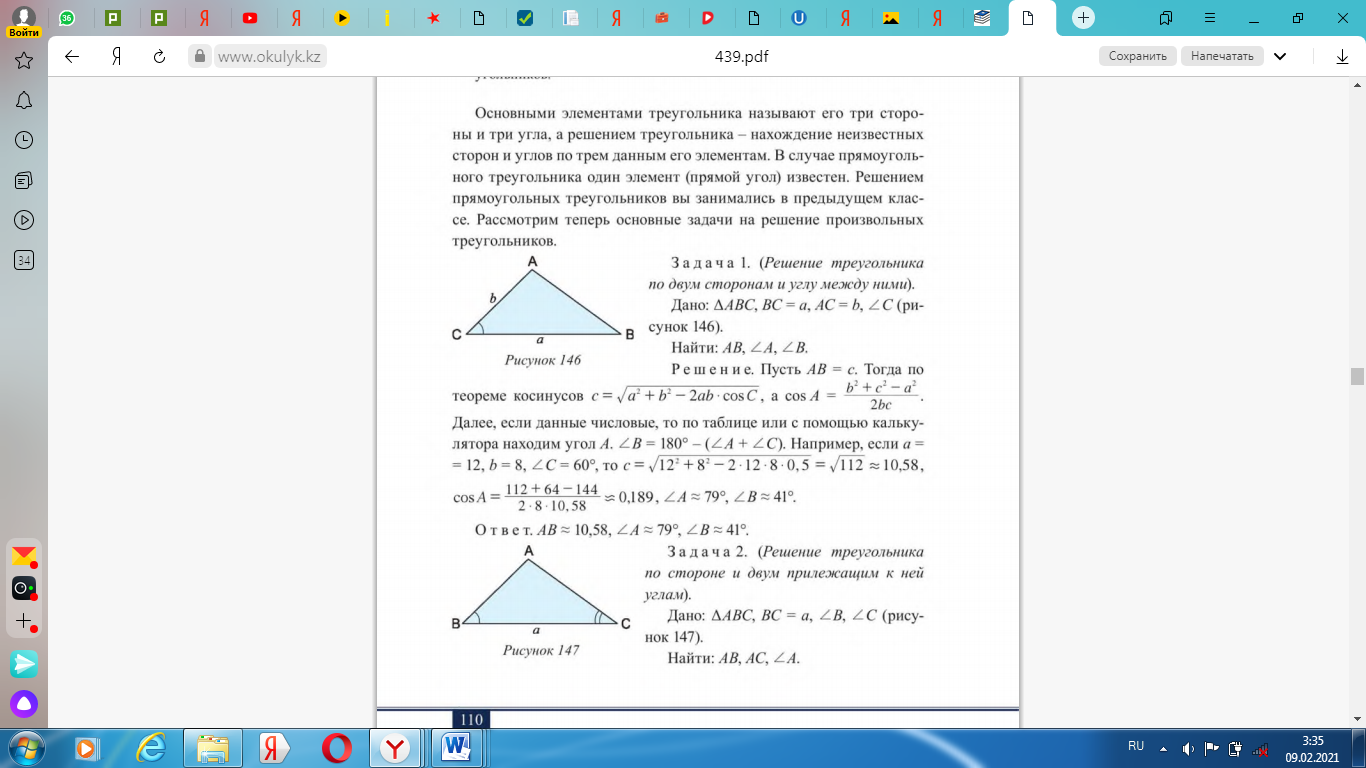 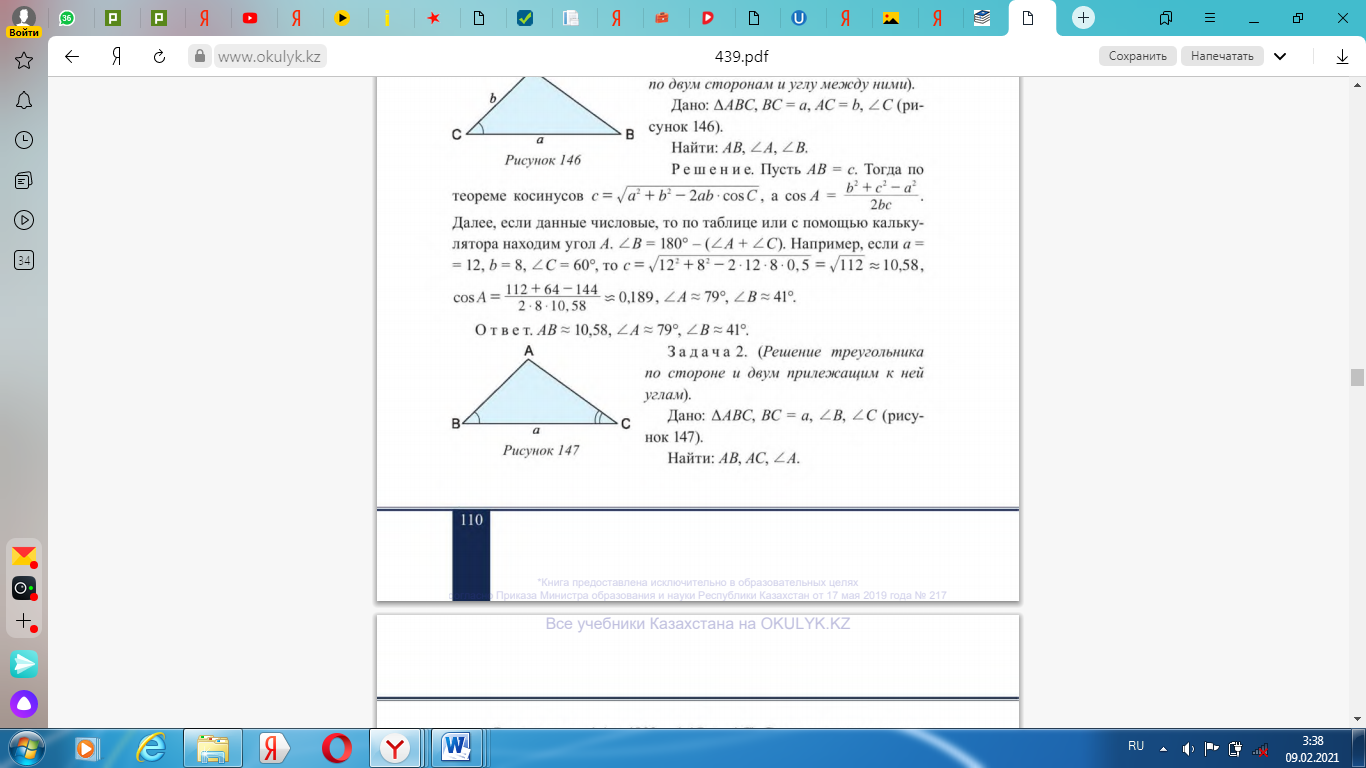 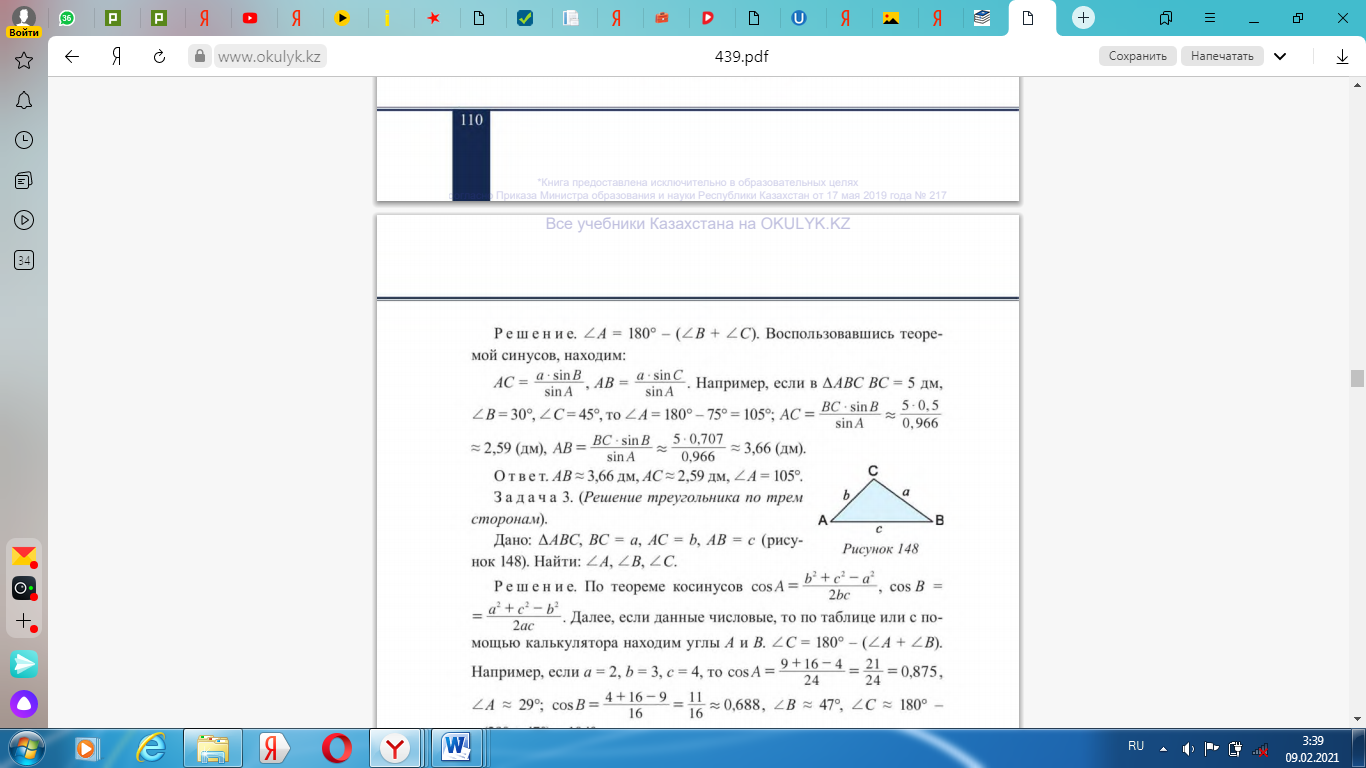 Станция  «Раз задачка,  два задачка…» Дано:  ABC, BC =5 см  , B = 30 , C = 45. Найти : АС, АВ, А Дано: a = 12, b = 8 , C = 60Найти: с, А, В Дано : a = 2, b = 3 , c = 4Найти :   А, В, CСтанция «Практическая»ЗАДАЧА №1. Футбольный мяч находится в точке А футбольного поля на расстояниях 23 м и24 м от оснований В и стоек ворот. Футболист направляет мяч в ворота. Найдитеугол α попадания мяча в ворота, если ширина ворот равна 7 м.Решение: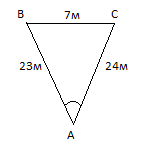 Решим треугольник АВСи найдем угол А, равный α          По теореме косинусов определим cos АОтвет: 16057/II. Актуализация знанийСтанция «Теоретическая» Игра-молчанка. Закончи предложение. 1. Квадрат любой стороны треугольника равен …   а) сумме квадратов двух других сторон, минус произведение этих            сторон на косинус угла между ними;    б) сумме квадратов двух других его сторон;   в) сумме квадратов двух других сторон без удвоенного произведения       этих сторон на косинус угла между ними.2. Заполни пропуски. В треугольнике KHТ:а) KH;  б) HT;  в) TK.3. Стороны треугольника пропорциональныа) тангенсам противолежащих угловб) косинусам противолежащих угловс) синусам противолежащих углов4. Теорема синусов.а) б) в) 5. Теорема косинусов.     а) с2 = a2+ b2 + 2ab cosC     б) с2 = a2+ b2 - 2ab cosC     с) с2 = a2+ b2 - b cosB 6. В треугольнике АВС известны: длина стороны ВС и величина угла С. Чтобы вычислить сторону АВ, нужно знать:а) АС;б) ∠ В;с) ∠ А;Практическая работа: Cтанция  «Практическая»1.Найди ошибку Найдите ошибки в записях товарищей и исправьте их.2.Ответьте на вопросыSin   45                      ctg  60                        cos   45cos   30                      tg    45                        sin    60tg     60                      sin   30                        tg     30ctg   30                      cos   60                       ctg   45Cтанция  «Реши треугольник»ТИПЫ Задач По двум сторонам и углу между нимиПо стороне и двум прилежащим к ней угламПо трем сторонамСтанция  «Раз задачка,  два задачка…» Дано:  ABC, BC =5 см  , B = 30 , C = 45. Найти : АС, АВ, А Дано: a = 12, b = 8 , C = 60Найти: с, А, В Дано : a = 2, b = 3 , c = 4Найти :   А, В, CСтанция «Практическая»ЗАДАЧА №1. Футбольный мяч находится в точке А футбольного поля на расстояниях 23 м и24 м от оснований В и стоек ворот. Футболист направляет мяч в ворота. Найдитеугол α попадания мяча в ворота, если ширина ворот равна 7 м.Решение:Решим треугольник АВСи найдем угол А, равный α          По теореме косинусов определим cos АОтвет: 16057/II. Актуализация знанийСтанция «Теоретическая» Игра-молчанка. Закончи предложение. 1. Квадрат любой стороны треугольника равен …   а) сумме квадратов двух других сторон, минус произведение этих            сторон на косинус угла между ними;    б) сумме квадратов двух других его сторон;   в) сумме квадратов двух других сторон без удвоенного произведения       этих сторон на косинус угла между ними.2. Заполни пропуски. В треугольнике KHТ:а) KH;  б) HT;  в) TK.3. Стороны треугольника пропорциональныа) тангенсам противолежащих угловб) косинусам противолежащих угловс) синусам противолежащих углов4. Теорема синусов.а) б) в) 5. Теорема косинусов.     а) с2 = a2+ b2 + 2ab cosC     б) с2 = a2+ b2 - 2ab cosC     с) с2 = a2+ b2 - b cosB 6. В треугольнике АВС известны: длина стороны ВС и величина угла С. Чтобы вычислить сторону АВ, нужно знать:а) АС;б) ∠ В;с) ∠ А;Практическая работа: Cтанция  «Практическая»1.Найди ошибку Найдите ошибки в записях товарищей и исправьте их.2.Ответьте на вопросыSin   45                      ctg  60                        cos   45cos   30                      tg    45                        sin    60tg     60                      sin   30                        tg     30ctg   30                      cos   60                       ctg   45Cтанция  «Реши треугольник»ТИПЫ Задач По двум сторонам и углу между нимиПо стороне и двум прилежащим к ней угламПо трем сторонамСтанция  «Раз задачка,  два задачка…» Дано:  ABC, BC =5 см  , B = 30 , C = 45. Найти : АС, АВ, А Дано: a = 12, b = 8 , C = 60Найти: с, А, В Дано : a = 2, b = 3 , c = 4Найти :   А, В, CСтанция «Практическая»ЗАДАЧА №1. Футбольный мяч находится в точке А футбольного поля на расстояниях 23 м и24 м от оснований В и стоек ворот. Футболист направляет мяч в ворота. Найдитеугол α попадания мяча в ворота, если ширина ворот равна 7 м.Решение:Решим треугольник АВСи найдем угол А, равный α          По теореме косинусов определим cos АОтвет: 16057/II. Актуализация знанийСтанция «Теоретическая» Игра-молчанка. Закончи предложение. 1. Квадрат любой стороны треугольника равен …   а) сумме квадратов двух других сторон, минус произведение этих            сторон на косинус угла между ними;    б) сумме квадратов двух других его сторон;   в) сумме квадратов двух других сторон без удвоенного произведения       этих сторон на косинус угла между ними.2. Заполни пропуски. В треугольнике KHТ:а) KH;  б) HT;  в) TK.3. Стороны треугольника пропорциональныа) тангенсам противолежащих угловб) косинусам противолежащих угловс) синусам противолежащих углов4. Теорема синусов.а) б) в) 5. Теорема косинусов.     а) с2 = a2+ b2 + 2ab cosC     б) с2 = a2+ b2 - 2ab cosC     с) с2 = a2+ b2 - b cosB 6. В треугольнике АВС известны: длина стороны ВС и величина угла С. Чтобы вычислить сторону АВ, нужно знать:а) АС;б) ∠ В;с) ∠ А;Практическая работа: Cтанция  «Практическая»1.Найди ошибку Найдите ошибки в записях товарищей и исправьте их.2.Ответьте на вопросыSin   45                      ctg  60                        cos   45cos   30                      tg    45                        sin    60tg     60                      sin   30                        tg     30ctg   30                      cos   60                       ctg   45Cтанция  «Реши треугольник»ТИПЫ Задач По двум сторонам и углу между нимиПо стороне и двум прилежащим к ней угламПо трем сторонамСтанция  «Раз задачка,  два задачка…» Дано:  ABC, BC =5 см  , B = 30 , C = 45. Найти : АС, АВ, А Дано: a = 12, b = 8 , C = 60Найти: с, А, В Дано : a = 2, b = 3 , c = 4Найти :   А, В, CСтанция «Практическая»ЗАДАЧА №1. Футбольный мяч находится в точке А футбольного поля на расстояниях 23 м и24 м от оснований В и стоек ворот. Футболист направляет мяч в ворота. Найдитеугол α попадания мяча в ворота, если ширина ворот равна 7 м.Решение:Решим треугольник АВСи найдем угол А, равный α          По теореме косинусов определим cos АОтвет: 16057/II. Актуализация знанийСтанция «Теоретическая» Игра-молчанка. Закончи предложение. 1. Квадрат любой стороны треугольника равен …   а) сумме квадратов двух других сторон, минус произведение этих            сторон на косинус угла между ними;    б) сумме квадратов двух других его сторон;   в) сумме квадратов двух других сторон без удвоенного произведения       этих сторон на косинус угла между ними.2. Заполни пропуски. В треугольнике KHТ:а) KH;  б) HT;  в) TK.3. Стороны треугольника пропорциональныа) тангенсам противолежащих угловб) косинусам противолежащих угловс) синусам противолежащих углов4. Теорема синусов.а) б) в) 5. Теорема косинусов.     а) с2 = a2+ b2 + 2ab cosC     б) с2 = a2+ b2 - 2ab cosC     с) с2 = a2+ b2 - b cosB 6. В треугольнике АВС известны: длина стороны ВС и величина угла С. Чтобы вычислить сторону АВ, нужно знать:а) АС;б) ∠ В;с) ∠ А;Практическая работа: Cтанция  «Практическая»1.Найди ошибку Найдите ошибки в записях товарищей и исправьте их.2.Ответьте на вопросыSin   45                      ctg  60                        cos   45cos   30                      tg    45                        sin    60tg     60                      sin   30                        tg     30ctg   30                      cos   60                       ctg   45Cтанция  «Реши треугольник»ТИПЫ Задач По двум сторонам и углу между нимиПо стороне и двум прилежащим к ней угламПо трем сторонамСтанция  «Раз задачка,  два задачка…» Дано:  ABC, BC =5 см  , B = 30 , C = 45. Найти : АС, АВ, А Дано: a = 12, b = 8 , C = 60Найти: с, А, В Дано : a = 2, b = 3 , c = 4Найти :   А, В, CСтанция «Практическая»ЗАДАЧА №1. Футбольный мяч находится в точке А футбольного поля на расстояниях 23 м и24 м от оснований В и стоек ворот. Футболист направляет мяч в ворота. Найдитеугол α попадания мяча в ворота, если ширина ворот равна 7 м.Решение:Решим треугольник АВСи найдем угол А, равный α          По теореме косинусов определим cos АОтвет: 16057/II. Актуализация знанийСтанция «Теоретическая» Игра-молчанка. Закончи предложение. 1. Квадрат любой стороны треугольника равен …   а) сумме квадратов двух других сторон, минус произведение этих            сторон на косинус угла между ними;    б) сумме квадратов двух других его сторон;   в) сумме квадратов двух других сторон без удвоенного произведения       этих сторон на косинус угла между ними.2. Заполни пропуски. В треугольнике KHТ:а) KH;  б) HT;  в) TK.3. Стороны треугольника пропорциональныа) тангенсам противолежащих угловб) косинусам противолежащих угловс) синусам противолежащих углов4. Теорема синусов.а) б) в) 5. Теорема косинусов.     а) с2 = a2+ b2 + 2ab cosC     б) с2 = a2+ b2 - 2ab cosC     с) с2 = a2+ b2 - b cosB 6. В треугольнике АВС известны: длина стороны ВС и величина угла С. Чтобы вычислить сторону АВ, нужно знать:а) АС;б) ∠ В;с) ∠ А;Практическая работа: Cтанция  «Практическая»1.Найди ошибку Найдите ошибки в записях товарищей и исправьте их.2.Ответьте на вопросыSin   45                      ctg  60                        cos   45cos   30                      tg    45                        sin    60tg     60                      sin   30                        tg     30ctg   30                      cos   60                       ctg   45Cтанция  «Реши треугольник»ТИПЫ Задач По двум сторонам и углу между нимиПо стороне и двум прилежащим к ней угламПо трем сторонамСтанция  «Раз задачка,  два задачка…» Дано:  ABC, BC =5 см  , B = 30 , C = 45. Найти : АС, АВ, А Дано: a = 12, b = 8 , C = 60Найти: с, А, В Дано : a = 2, b = 3 , c = 4Найти :   А, В, CСтанция «Практическая»ЗАДАЧА №1. Футбольный мяч находится в точке А футбольного поля на расстояниях 23 м и24 м от оснований В и стоек ворот. Футболист направляет мяч в ворота. Найдитеугол α попадания мяча в ворота, если ширина ворот равна 7 м.Решение:Решим треугольник АВСи найдем угол А, равный α          По теореме косинусов определим cos АОтвет: 16057/II. Актуализация знанийСтанция «Теоретическая» Игра-молчанка. Закончи предложение. 1. Квадрат любой стороны треугольника равен …   а) сумме квадратов двух других сторон, минус произведение этих            сторон на косинус угла между ними;    б) сумме квадратов двух других его сторон;   в) сумме квадратов двух других сторон без удвоенного произведения       этих сторон на косинус угла между ними.2. Заполни пропуски. В треугольнике KHТ:а) KH;  б) HT;  в) TK.3. Стороны треугольника пропорциональныа) тангенсам противолежащих угловб) косинусам противолежащих угловс) синусам противолежащих углов4. Теорема синусов.а) б) в) 5. Теорема косинусов.     а) с2 = a2+ b2 + 2ab cosC     б) с2 = a2+ b2 - 2ab cosC     с) с2 = a2+ b2 - b cosB 6. В треугольнике АВС известны: длина стороны ВС и величина угла С. Чтобы вычислить сторону АВ, нужно знать:а) АС;б) ∠ В;с) ∠ А;Практическая работа: Cтанция  «Практическая»1.Найди ошибку Найдите ошибки в записях товарищей и исправьте их.2.Ответьте на вопросыSin   45                      ctg  60                        cos   45cos   30                      tg    45                        sin    60tg     60                      sin   30                        tg     30ctg   30                      cos   60                       ctg   45Cтанция  «Реши треугольник»ТИПЫ Задач По двум сторонам и углу между нимиПо стороне и двум прилежащим к ней угламПо трем сторонамСтанция  «Раз задачка,  два задачка…» Дано:  ABC, BC =5 см  , B = 30 , C = 45. Найти : АС, АВ, А Дано: a = 12, b = 8 , C = 60Найти: с, А, В Дано : a = 2, b = 3 , c = 4Найти :   А, В, CСтанция «Практическая»ЗАДАЧА №1. Футбольный мяч находится в точке А футбольного поля на расстояниях 23 м и24 м от оснований В и стоек ворот. Футболист направляет мяч в ворота. Найдитеугол α попадания мяча в ворота, если ширина ворот равна 7 м.Решение:Решим треугольник АВСи найдем угол А, равный α          По теореме косинусов определим cos АОтвет: 16057/II. Актуализация знанийСтанция «Теоретическая» Игра-молчанка. Закончи предложение. 1. Квадрат любой стороны треугольника равен …   а) сумме квадратов двух других сторон, минус произведение этих            сторон на косинус угла между ними;    б) сумме квадратов двух других его сторон;   в) сумме квадратов двух других сторон без удвоенного произведения       этих сторон на косинус угла между ними.2. Заполни пропуски. В треугольнике KHТ:а) KH;  б) HT;  в) TK.3. Стороны треугольника пропорциональныа) тангенсам противолежащих угловб) косинусам противолежащих угловс) синусам противолежащих углов4. Теорема синусов.а) б) в) 5. Теорема косинусов.     а) с2 = a2+ b2 + 2ab cosC     б) с2 = a2+ b2 - 2ab cosC     с) с2 = a2+ b2 - b cosB 6. В треугольнике АВС известны: длина стороны ВС и величина угла С. Чтобы вычислить сторону АВ, нужно знать:а) АС;б) ∠ В;с) ∠ А;Практическая работа: Cтанция  «Практическая»1.Найди ошибку Найдите ошибки в записях товарищей и исправьте их.2.Ответьте на вопросыSin   45                      ctg  60                        cos   45cos   30                      tg    45                        sin    60tg     60                      sin   30                        tg     30ctg   30                      cos   60                       ctg   45Cтанция  «Реши треугольник»ТИПЫ Задач По двум сторонам и углу между нимиПо стороне и двум прилежащим к ней угламПо трем сторонамСтанция  «Раз задачка,  два задачка…» Дано:  ABC, BC =5 см  , B = 30 , C = 45. Найти : АС, АВ, А Дано: a = 12, b = 8 , C = 60Найти: с, А, В Дано : a = 2, b = 3 , c = 4Найти :   А, В, CСтанция «Практическая»ЗАДАЧА №1. Футбольный мяч находится в точке А футбольного поля на расстояниях 23 м и24 м от оснований В и стоек ворот. Футболист направляет мяч в ворота. Найдитеугол α попадания мяча в ворота, если ширина ворот равна 7 м.Решение:Решим треугольник АВСи найдем угол А, равный α          По теореме косинусов определим cos АОтвет: 16057/Конец урокаВ конце урока необходимо подвести итог, затем учащиеся проводят рефлексиюРефлексия: Что больше всего тебе запомнилось на уроке?Что удивило?Что понравились больше всего?Каким ты хочешь увидеть следующий урок?На уроке сегодня я узнал…Мне было интересно, когда…Я так и не понял…Знания, полученные на уроке,  мне пригодятся…Домашнее задание: 1. Найти  углы  треугольника,  если  a=12,  b=8,  c=10.                                                  2.  В АВС В = 105, А= 45, ВС= 8 см. Найти  АВ.                                    а) 4см;          б) 4см;        в) 8см;           г) 4см.                                                                                         В конце урока необходимо подвести итог, затем учащиеся проводят рефлексиюРефлексия: Что больше всего тебе запомнилось на уроке?Что удивило?Что понравились больше всего?Каким ты хочешь увидеть следующий урок?На уроке сегодня я узнал…Мне было интересно, когда…Я так и не понял…Знания, полученные на уроке,  мне пригодятся…Домашнее задание: 1. Найти  углы  треугольника,  если  a=12,  b=8,  c=10.                                                  2.  В АВС В = 105, А= 45, ВС= 8 см. Найти  АВ.                                    а) 4см;          б) 4см;        в) 8см;           г) 4см.                                                                                         В конце урока необходимо подвести итог, затем учащиеся проводят рефлексиюРефлексия: Что больше всего тебе запомнилось на уроке?Что удивило?Что понравились больше всего?Каким ты хочешь увидеть следующий урок?На уроке сегодня я узнал…Мне было интересно, когда…Я так и не понял…Знания, полученные на уроке,  мне пригодятся…Домашнее задание: 1. Найти  углы  треугольника,  если  a=12,  b=8,  c=10.                                                  2.  В АВС В = 105, А= 45, ВС= 8 см. Найти  АВ.                                    а) 4см;          б) 4см;        в) 8см;           г) 4см.                                                                                         В конце урока необходимо подвести итог, затем учащиеся проводят рефлексиюРефлексия: Что больше всего тебе запомнилось на уроке?Что удивило?Что понравились больше всего?Каким ты хочешь увидеть следующий урок?На уроке сегодня я узнал…Мне было интересно, когда…Я так и не понял…Знания, полученные на уроке,  мне пригодятся…Домашнее задание: 1. Найти  углы  треугольника,  если  a=12,  b=8,  c=10.                                                  2.  В АВС В = 105, А= 45, ВС= 8 см. Найти  АВ.                                    а) 4см;          б) 4см;        в) 8см;           г) 4см.                                                                                         В конце урока необходимо подвести итог, затем учащиеся проводят рефлексиюРефлексия: Что больше всего тебе запомнилось на уроке?Что удивило?Что понравились больше всего?Каким ты хочешь увидеть следующий урок?На уроке сегодня я узнал…Мне было интересно, когда…Я так и не понял…Знания, полученные на уроке,  мне пригодятся…Домашнее задание: 1. Найти  углы  треугольника,  если  a=12,  b=8,  c=10.                                                  2.  В АВС В = 105, А= 45, ВС= 8 см. Найти  АВ.                                    а) 4см;          б) 4см;        в) 8см;           г) 4см.                                                                                         В конце урока необходимо подвести итог, затем учащиеся проводят рефлексиюРефлексия: Что больше всего тебе запомнилось на уроке?Что удивило?Что понравились больше всего?Каким ты хочешь увидеть следующий урок?На уроке сегодня я узнал…Мне было интересно, когда…Я так и не понял…Знания, полученные на уроке,  мне пригодятся…Домашнее задание: 1. Найти  углы  треугольника,  если  a=12,  b=8,  c=10.                                                  2.  В АВС В = 105, А= 45, ВС= 8 см. Найти  АВ.                                    а) 4см;          б) 4см;        в) 8см;           г) 4см.                                                                                         В конце урока необходимо подвести итог, затем учащиеся проводят рефлексиюРефлексия: Что больше всего тебе запомнилось на уроке?Что удивило?Что понравились больше всего?Каким ты хочешь увидеть следующий урок?На уроке сегодня я узнал…Мне было интересно, когда…Я так и не понял…Знания, полученные на уроке,  мне пригодятся…Домашнее задание: 1. Найти  углы  треугольника,  если  a=12,  b=8,  c=10.                                                  2.  В АВС В = 105, А= 45, ВС= 8 см. Найти  АВ.                                    а) 4см;          б) 4см;        в) 8см;           г) 4см.                                                                                         В конце урока необходимо подвести итог, затем учащиеся проводят рефлексиюРефлексия: Что больше всего тебе запомнилось на уроке?Что удивило?Что понравились больше всего?Каким ты хочешь увидеть следующий урок?На уроке сегодня я узнал…Мне было интересно, когда…Я так и не понял…Знания, полученные на уроке,  мне пригодятся…Домашнее задание: 1. Найти  углы  треугольника,  если  a=12,  b=8,  c=10.                                                  2.  В АВС В = 105, А= 45, ВС= 8 см. Найти  АВ.                                    а) 4см;          б) 4см;        в) 8см;           г) 4см.                                                                                         Дифференциация – каким образом Вы планируете оказать больше поддержки? Какие задачи Вы планируете поставить перед более способными учащимися?Дифференциация – каким образом Вы планируете оказать больше поддержки? Какие задачи Вы планируете поставить перед более способными учащимися?Дифференциация – каким образом Вы планируете оказать больше поддержки? Какие задачи Вы планируете поставить перед более способными учащимися?Дифференциация – каким образом Вы планируете оказать больше поддержки? Какие задачи Вы планируете поставить перед более способными учащимися?Дифференциация – каким образом Вы планируете оказать больше поддержки? Какие задачи Вы планируете поставить перед более способными учащимися?Оценивание – как Вы планируете проверить уровень усвоения материала учащимися?Оценивание – как Вы планируете проверить уровень усвоения материала учащимися?Оценивание – как Вы планируете проверить уровень усвоения материала учащимися?Здоровье и соблюдение техники безопасностиЗдоровье и соблюдение техники безопасностиРабота с партнером подразумевает консультирование. При выполнении заданий более сильный ученик оказывает помощь слабому. Наблюдаю работу в парах и помогаю при затруднениях, дополнительно объясняю порядок выполнения задание.Работа с партнером подразумевает консультирование. При выполнении заданий более сильный ученик оказывает помощь слабому. Наблюдаю работу в парах и помогаю при затруднениях, дополнительно объясняю порядок выполнения задание.Работа с партнером подразумевает консультирование. При выполнении заданий более сильный ученик оказывает помощь слабому. Наблюдаю работу в парах и помогаю при затруднениях, дополнительно объясняю порядок выполнения задание.Работа с партнером подразумевает консультирование. При выполнении заданий более сильный ученик оказывает помощь слабому. Наблюдаю работу в парах и помогаю при затруднениях, дополнительно объясняю порядок выполнения задание.Работа с партнером подразумевает консультирование. При выполнении заданий более сильный ученик оказывает помощь слабому. Наблюдаю работу в парах и помогаю при затруднениях, дополнительно объясняю порядок выполнения задание.Формативное оценивание учителя в течение урока – учитель следит за решением задач. Взаимооценивание работы в парах. Индивидуальная работа – самооценивание.Формативное оценивание учителя в течение урока – учитель следит за решением задач. Взаимооценивание работы в парах. Индивидуальная работа – самооценивание.Формативное оценивание учителя в течение урока – учитель следит за решением задач. Взаимооценивание работы в парах. Индивидуальная работа – самооценивание.В начале урока учащиеся ознакомлены с правилами поведения и техникой безопасности на уроке.В начале урока учащиеся ознакомлены с правилами поведения и техникой безопасности на уроке.Рефлексия по урокуБыли ли цели урока/цели обучения реалистичными? Все ли учащиеся достигли ЦО?Если нет, то почему?Правильно ли проведена дифференциация на уроке? Выдержаны ли были временные этапы урока? Какие отступления были от плана урока и почему?Рефлексия по урокуБыли ли цели урока/цели обучения реалистичными? Все ли учащиеся достигли ЦО?Если нет, то почему?Правильно ли проведена дифференциация на уроке? Выдержаны ли были временные этапы урока? Какие отступления были от плана урока и почему?Рефлексия по урокуБыли ли цели урока/цели обучения реалистичными? Все ли учащиеся достигли ЦО?Если нет, то почему?Правильно ли проведена дифференциация на уроке? Выдержаны ли были временные этапы урока? Какие отступления были от плана урока и почему?Рефлексия по урокуБыли ли цели урока/цели обучения реалистичными? Все ли учащиеся достигли ЦО?Если нет, то почему?Правильно ли проведена дифференциация на уроке? Выдержаны ли были временные этапы урока? Какие отступления были от плана урока и почему?Рефлексия по урокуБыли ли цели урока/цели обучения реалистичными? Все ли учащиеся достигли ЦО?Если нет, то почему?Правильно ли проведена дифференциация на уроке? Выдержаны ли были временные этапы урока? Какие отступления были от плана урока и почему?Рефлексия по урокуБыли ли цели урока/цели обучения реалистичными? Все ли учащиеся достигли ЦО?Если нет, то почему?Правильно ли проведена дифференциация на уроке? Выдержаны ли были временные этапы урока? Какие отступления были от плана урока и почему?Используйте данный раздел для размышлений об уроке. Ответьте на самые важные вопросы о Вашем уроке из левой колонки.  Используйте данный раздел для размышлений об уроке. Ответьте на самые важные вопросы о Вашем уроке из левой колонки.  Используйте данный раздел для размышлений об уроке. Ответьте на самые важные вопросы о Вашем уроке из левой колонки.  Используйте данный раздел для размышлений об уроке. Ответьте на самые важные вопросы о Вашем уроке из левой колонки.  Рефлексия по урокуБыли ли цели урока/цели обучения реалистичными? Все ли учащиеся достигли ЦО?Если нет, то почему?Правильно ли проведена дифференциация на уроке? Выдержаны ли были временные этапы урока? Какие отступления были от плана урока и почему?Рефлексия по урокуБыли ли цели урока/цели обучения реалистичными? Все ли учащиеся достигли ЦО?Если нет, то почему?Правильно ли проведена дифференциация на уроке? Выдержаны ли были временные этапы урока? Какие отступления были от плана урока и почему?Рефлексия по урокуБыли ли цели урока/цели обучения реалистичными? Все ли учащиеся достигли ЦО?Если нет, то почему?Правильно ли проведена дифференциация на уроке? Выдержаны ли были временные этапы урока? Какие отступления были от плана урока и почему?Рефлексия по урокуБыли ли цели урока/цели обучения реалистичными? Все ли учащиеся достигли ЦО?Если нет, то почему?Правильно ли проведена дифференциация на уроке? Выдержаны ли были временные этапы урока? Какие отступления были от плана урока и почему?Рефлексия по урокуБыли ли цели урока/цели обучения реалистичными? Все ли учащиеся достигли ЦО?Если нет, то почему?Правильно ли проведена дифференциация на уроке? Выдержаны ли были временные этапы урока? Какие отступления были от плана урока и почему?Рефлексия по урокуБыли ли цели урока/цели обучения реалистичными? Все ли учащиеся достигли ЦО?Если нет, то почему?Правильно ли проведена дифференциация на уроке? Выдержаны ли были временные этапы урока? Какие отступления были от плана урока и почему?Общая оценкаКакие два аспекта урока прошли хорошо (подумайте как о преподавании, так и об обучении)?1: 2:Что могло бы способствовать улучшению урока (подумайте как о преподавании, так и об обучении)?1: 2:Что я выявил(а) за время урока о классе или достижениях/трудностях отдельных учеников, на что необходимо обратить внимание на последующих уроках?Общая оценкаКакие два аспекта урока прошли хорошо (подумайте как о преподавании, так и об обучении)?1: 2:Что могло бы способствовать улучшению урока (подумайте как о преподавании, так и об обучении)?1: 2:Что я выявил(а) за время урока о классе или достижениях/трудностях отдельных учеников, на что необходимо обратить внимание на последующих уроках?Общая оценкаКакие два аспекта урока прошли хорошо (подумайте как о преподавании, так и об обучении)?1: 2:Что могло бы способствовать улучшению урока (подумайте как о преподавании, так и об обучении)?1: 2:Что я выявил(а) за время урока о классе или достижениях/трудностях отдельных учеников, на что необходимо обратить внимание на последующих уроках?Общая оценкаКакие два аспекта урока прошли хорошо (подумайте как о преподавании, так и об обучении)?1: 2:Что могло бы способствовать улучшению урока (подумайте как о преподавании, так и об обучении)?1: 2:Что я выявил(а) за время урока о классе или достижениях/трудностях отдельных учеников, на что необходимо обратить внимание на последующих уроках?Общая оценкаКакие два аспекта урока прошли хорошо (подумайте как о преподавании, так и об обучении)?1: 2:Что могло бы способствовать улучшению урока (подумайте как о преподавании, так и об обучении)?1: 2:Что я выявил(а) за время урока о классе или достижениях/трудностях отдельных учеников, на что необходимо обратить внимание на последующих уроках?Общая оценкаКакие два аспекта урока прошли хорошо (подумайте как о преподавании, так и об обучении)?1: 2:Что могло бы способствовать улучшению урока (подумайте как о преподавании, так и об обучении)?1: 2:Что я выявил(а) за время урока о классе или достижениях/трудностях отдельных учеников, на что необходимо обратить внимание на последующих уроках?Общая оценкаКакие два аспекта урока прошли хорошо (подумайте как о преподавании, так и об обучении)?1: 2:Что могло бы способствовать улучшению урока (подумайте как о преподавании, так и об обучении)?1: 2:Что я выявил(а) за время урока о классе или достижениях/трудностях отдельных учеников, на что необходимо обратить внимание на последующих уроках?Общая оценкаКакие два аспекта урока прошли хорошо (подумайте как о преподавании, так и об обучении)?1: 2:Что могло бы способствовать улучшению урока (подумайте как о преподавании, так и об обучении)?1: 2:Что я выявил(а) за время урока о классе или достижениях/трудностях отдельных учеников, на что необходимо обратить внимание на последующих уроках?Общая оценкаКакие два аспекта урока прошли хорошо (подумайте как о преподавании, так и об обучении)?1: 2:Что могло бы способствовать улучшению урока (подумайте как о преподавании, так и об обучении)?1: 2:Что я выявил(а) за время урока о классе или достижениях/трудностях отдельных учеников, на что необходимо обратить внимание на последующих уроках?Общая оценкаКакие два аспекта урока прошли хорошо (подумайте как о преподавании, так и об обучении)?1: 2:Что могло бы способствовать улучшению урока (подумайте как о преподавании, так и об обучении)?1: 2:Что я выявил(а) за время урока о классе или достижениях/трудностях отдельных учеников, на что необходимо обратить внимание на последующих уроках?